UKŁADY RÓWNAŃ - POWTÓRZENIE1.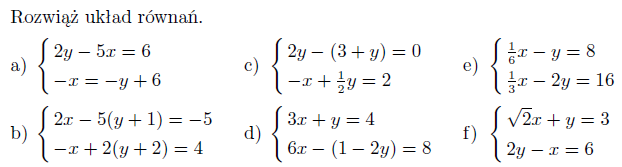 2.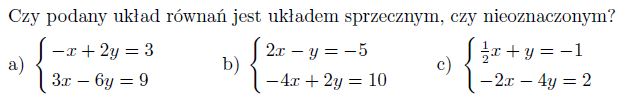 3.
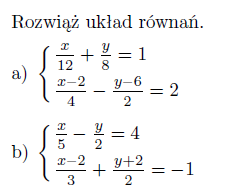 FUNKCJE - ZADANIA1.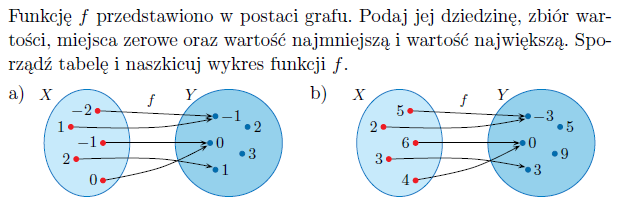 2.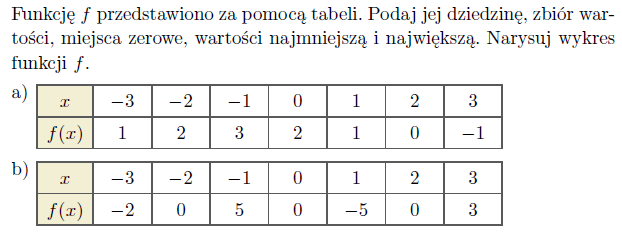 Zadania do zrobienia do 25marca i wysłania na adres anetagrabowska6@gmail.com